Получить услугу "Аттестация педагогических работников организаций, осуществляющих образовательную деятельность" в электронном виде с использованием Единого портала государственных и муниципальных услуг  (подробнее)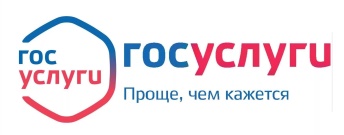 Документы на предоставление услуги "Аттестация педагогических работников организаций, осуществляющих образовательную деятельность и находящихся в ведении субъекта Российской Федерации, педагогических работников муниципальных и частных организаций, осуществляющих образовательную деятельность" возможно подать в электронном виде через Единый портал государственных услуг, ссылка на форму предоставления вышеуказанной услуги: https://www.gosuslugi.ru/600163/1/form. Также заявление можно подать лично, по адресу: 248010, город Калуга, улица Комсомольская роща, дом 42А, 4 этаж, сектор сопровождения аттестации.